GUÍA N°9   DE AUTOAPRENDIZAJE DE FILOSOFÍA CUARTO MEDIOPRIMER SEMESTRENombre ___________________________________________________ Curso IV°____ Fecha ____/_____/2020.Introducción:En la clase de hoy, para trabajarlos los objetivos, repasaremos la segunda parte de los aprendizajes que hemos visto de la unidad 1: La filosofía.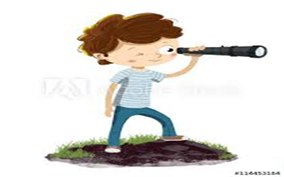  ¡Concentración y Sabiduría!Observa el apoyo audiovisual de la profesora en este link:https://youtu.be/4E2vusmq5_4  Trabajo de ejercitación: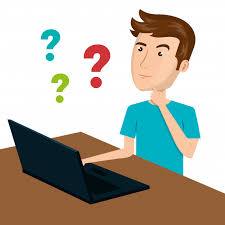 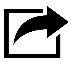 A partir del video explicativo de resumen de la profesora realiza las siguientes actividades de ejercitación.Recuerda fundamentar y argumentar cada una de tus respuestas.Ítem I: V o F. JustificarContesta con V si es verdadero o con F si es falso, las siguientes afirmaciones. Recuerda justificar las falsas.___ Sólo personas especializadas en filosofía pueden hacer filosofía.___ La filosofía, es según Jaspers, como un ir de camino.___ La filosofía no es ciencia, ni tampoco matemáticas.___ La materia prima de la filosofía es lo que está escrito en los libros de los grandes pensadores.Ítem II. Ejemplificar y aplicar.Elabora ejemplos de tu vida personal, de otras personas o inventados de:Preguntas filosóficas.Ejemplo 1: ___________________________________________________________ Ejemplo 2: ___________________________________________________________Ejemplo 3: ___________________________________________________________Ítem III. Sintetizar y argumentar.Según lo explicado:Realice una síntesis de todas las discusiones en torno al valor de la filosofía que señala el filósofo Jaspers y explica con cuál de esas concepciones estás de acuerdo y porqué.________________________________________________________________________________________________________________________________________________________________________________________________________________________________________________________________________________________________________________________________________Ítem IV: Analizar y reflexionar.¿Estás de acuerdo con el filósofo Nagel, con que la materia prima filosófica proviene directamente de nuestra relación con el mundo?  Justifica tu respuesta.________________________________________________________________________________________________________________________________________________________________________________________________________________________________________________________________________________________________________________________________________